П р и к а з ы в а ю:1. Внести в Административный регламент предоставления государственной услуги по аттестации экспертов, привлекаемых Государственной жилищной инспекцией Чувашской Республики к проведению мероприятий по контролю в соответствии с Федеральным законом «О защите прав юридических лиц и индивидуальных предпринимателей при осуществлении государственного контроля (надзора) и муниципального контроля» (зарегистрирован в Министерстве юстиции и имущественных отношений Чувашской Республики 3 июля 2017 г., регистрационный № 3819), с изменениями, внесенными приказами Государственной жилищной инспекции Чувашской Республики от 21 мая 2018 г. № 20-од (зарегистрирован в Министерстве юстиции и имущественных отношений Чувашской Республики 13 июня 2018 г., регистрационный № 4523), от 23 октября 2018 г. № 52-од (зарегистрирован в Министерстве юстиции и имущественных отношений Чувашской Республики 13 ноября 2018 г., регистрационный № 4801), следующие изменения:подраздел 1.3 раздела I изложить в следующей редакции:«1.3. Требования к порядку информирования о предоставлении государственной услугиИнформационное обеспечение предоставления государственной услуги осуществляется Госжилинспекцией Чувашии.Информация, предоставляемая заинтересованным лицам о государственной услуге, является открытой и общедоступной.1.3.1. Порядок получения заявителями информации по вопросам предоставления государственной услугиИнформация о государственной услуге предоставляется отделом правовой и кадровой работы Госжилинспекциии Чувашии (далее - уполномоченное подразделение).Информацию по вопросам предоставления государственной услуги заявитель может получить на официальном сайте Инспекции на Портале органов власти Чувашской Республики в информационно-телекоммуникационной сети «Интернет» (далее также соответственно - официальный сайт Госжилинспекциии Чувашии, сеть «Интернет»), в федеральной государственной информационной системе «Единый портал государственных и муниципальных услуг (функций)» (далее - Единый портал государственных и муниципальных услуг (функций)).Сведения о ходе предоставления государственной услуги заинтересованные лица могут получить на Едином портале государственных и муниципальных услуг (функций).1.3.2. Для получения информации о процедуре предоставления государственной услуги (далее - информация о процедуре) заинтересованные лица вправе обратиться:в устной форме лично к должностному лицу;с использованием средств телефонной связи;в письменном виде или в форме электронного документа в Госжилинспекциии Чувашии;через официальный сайт Госжилинспекциии Чувашии;через Единый портал государственных и муниципальных услуг. 1.3.3. Основными требованиями к информированию заинтересованных лиц являются:достоверность предоставляемой информации о процедуре;четкость в изложении информации о процедуре;полнота информирования о процедуре;оперативность предоставления информации о процедуре.Информирование проводится в форме:устного информирования;письменного информирования.1.3.4. Информирование о ходе предоставления государственной услуги осуществляется специалистами Инспекции при личном обращении заявителей, с использованием сети «Интернет», почтовой, телефонной связи, посредством электронной почты.Консультации (справки) по вопросам предоставления государственной услуги осуществляются специалистами Инспекции, ответственными за рассмотрение заявления о предоставлении государственной услуги и документов заявителя.При информировании о ходе предоставления государственной услуги предоставляются следующие сведения:о входящем номере, под которым зарегистрированы заявление о предоставлении государственной услуги и документы заявителя;о номере телефона и фамилии, имени, отчестве (при наличии) специалиста Инспекции, ответственного за рассмотрение заявления о предоставлении государственной услуги и документов заявителя;о ходе рассмотрения заявления о предоставлении государственной услуги и документов заявителя;о принятом решении по конкретному заявлению о предоставлении государственной услуги.Иная информация предоставляется только на основании соответствующего запроса в письменной форме (почтой, факсимильной связью, электронной почтой в адрес Инспекции) или через Единый портал государственных и муниципальных услуг.1.3.5. Сведения о ходе (этапе) предоставления государственной услуги размещаются на официальном сайте Инспекции, Едином портале государственных и муниципальных услуг.При информировании о ходе предоставления государственной услуги письменное обращение или обращение в форме электронного документа, поступившее в Госжилинспекциии Чувашии, рассматривается в срок, не превышающий пяти рабочих дней с даты регистрации обращения в Инспекции.Ответ на обращение направляется в форме электронного документа по адресу электронной почты, указанному в обращении, поступившем в Госжилинспекциии Чувашии или должностному лицу в форме электронного документа, и в письменной форме по почтовому адресу, указанному в обращении, поступившем в Госжилинспекциии Чувашии или должностному лицу в письменной форме. Кроме того, на поступившее в  Госжилинспекциии Чувашии или должностному лицу обращение, содержащее предложение, заявление или жалобу, которые затрагивают интересы неопределенного круга лиц, в частности на обращение, в котором обжалуется судебное решение, вынесенное в отношении неопределенного круга лиц, ответ, в том числе с разъяснением порядка обжалования судебного решения, может быть размещен с соблюдением требований части 2 статьи 6 Федерального закона от 2 мая 2006 г. № 59-ФЗ «О порядке рассмотрения обращений граждан Российской Федерации» на официальном сайте Инспекции в сети «Интернет».1.3.6. При ответах на телефонные звонки и устные обращения специалисты Госжилинспекциии Чувашии подробно и в вежливой (корректной) форме информируют обратившихся по интересующим их вопросам.Ответ на телефонный звонок должен начинаться с указания фамилии, имени, отчества (при наличии) и должности специалиста, принявшего телефонный звонок.1.3.7. В случае невозможности специалиста, принявшего звонок, самостоятельно ответить на поставленные вопросы заявителю должен быть сообщен номер телефона, по которому можно получить необходимую информацию, либо предложена возможность оставить свои координаты для последующего информирования заявителя по поставленным вопросам. Время ожидания заинтересованного лица при устном обращении не может превышать 15 минут.1.3.8.  Порядок, форма, место размещения и способы получения справочной информации, в том числе на стендах в местах нахождения Госжилинспекциии ЧувашииНа официальном сайте Инспекции, в федеральной государственной информационной системе «Федеральный реестр государственных и муниципальных услуг (функций)» (далее - Федеральный реестр государственных и муниципальных услуг (функций)) и на Едином портале государственных и муниципальных услуг (функций) размещается следующая справочная информация:место нахождения и графики работы Госжилинспекциии Чувашии, его уполномоченного подразделения;справочные телефоны уполномоченного подразделения Госжилинспекциии Чувашии;адреса официального сайта Госжилинспекциии Чувашии, а также электронной почты и (или) формы обратной связи Госжилинспекциии Чувашии в сети «Интернет».1.3.9. Публичное устное информирование осуществляется Госжилинспекциии Чувашии с привлечением средств массовой информации (далее - СМИ).»;1.3.10. Публичное письменное информирование осуществляется Госжилинспекциии Чувашии путем публикации информационных материалов в СМИ, на стендах в местах предоставления государственной услуги, а также на официальном сайте Инспекции.Информационный стенд размещается в доступном для получения государственной услуги помещении Госжилинспекциии Чувашии.Сведения о месте нахождения Госжилинспекциии Чувашии, уполномоченного подразделения, графики работы, справочные телефоны, адреса официального сайта и адреса электронной почты размещаются на информационных стендах в местах предоставления государственной услуги и в СМИ, на официальном сайте Инспекции, на Едином портале государственных и муниципальных услуг (функций).»;в разделе II:абзац второй подраздела 2.2 изложить в следующей редакции:«Госжилинспекция Чувашии не вправе требовать от заявителя осуществления действий, в том числе согласований, необходимых для получения государственной услуги и связанных с обращением в иные государственные органы, органы местного самоуправления и организации, за исключением получения услуг и получения документов и информации, представляемых в результате предоставления таких услуг, включенных в перечень услуг, которые являются необходимыми и обязательными для предоставления органами исполнительной власти Чувашской Республики государственных услуг и предоставляются организациями, участвующими в предоставлении государственных услуг, утвержденный Кабинетом Министров Чувашской Республики.»;подраздел 2.5 изложить в следующей редакции:«2.5. Нормативные правовые акты, регулирующие предоставление государственной услугиПеречень нормативных правовых актов, регулирующих предоставление государственной услуги (с указанием их реквизитов и источников официального опубликования), размещен на официальном сайте Госжилинспекции Чувашии, в федеральной государственной информационной в Федеральном реестре государственных и муниципальных услуг и на Едином портале государственных и муниципальных услуг (функций).»;абзац второй подраздела 2.6 изложить в следующей редакции:«Заявитель для получения государственной услуги представляет лично или заказным почтовым отправлением с уведомлением о вручении либо в виде электронного документа, подписанного простой электронной подписью, через информационно-телекоммуникационные сети общего доступа, включая сеть «Интернет», в том числе посредством Единого портала государственных и муниципальных услуг, следующие документы:»;подраздел 2.14 изложить в следующей редакции:«2.14. Требования к помещениям, в которых предоставляется государственная услуга, к залу ожидания, местам для заполнения запросов о предоставлении государственной услуги, информационным стендам с образцами их заполнения и перечнем документов, необходимых для предоставления государственной услуги, размещению и оформлению визуальной, текстовой и мультимедийной информации о порядке предоставления государственной услуги, в том числе к обеспечению доступности для инвалидов указанных объектов в соответствии с законодательством Российской Федерации о социальной защите инвалидовВ здании, в котором предоставляется государственная услуга, создаются условия для беспрепятственного доступа в него инвалидов в соответствии с законодательством Российской Федерации о социальной защите инвалидов. Помещения для предоставления государственной услуги снабжаются соответствующими табличками с указанием номера кабинета, названия соответствующего структурного подразделения, фамилий, имен, отчеств, должностей должностных лиц Госжилинспекции Чувашии, предоставляющих государственную услугу. Каждое помещение для предоставления государственной услуги оснащается телефоном, компьютером и принтером.В зале ожидания заявителю отводится специальное место, оборудованное стульями.Для удобства заявителей также оборудуются парковочные места.Визуальная, текстовая информация о порядке предоставления государственной услуги размещается на информационном стенде Госжилинспекции Чувашии, на официальном сайте Госжилинспекции Чувашии, а также на Едином портале государственных и муниципальных услуг.Оформление визуальной, текстовой информации о порядке предоставления государственной услуги должно соответствовать оптимальному зрительному восприятию этой информации.Информационные стенды, на которых размещаются образцы заполнения заявления о предоставлении государственной услуги с перечнем документов, необходимых для предоставления государственной услуги, оборудуются в доступном для заявителя помещении Госжилинспекции Чувашии.»;в подразделе 2.15:в подпункте 1 пункта 2.15.1 слова  «средствах массовой информации» заменить словами «СМИ»;дополнить пунктом 2.15.3 следующего содержания:«2.15.3. Взаимодействие заявителя с должностными лицами Госжилинспекции Чувашии при предоставлении государственной услуги осуществляется три раза - при представлении в Госжилинспекцию Чувашии документов, необходимых для предоставления государственной услуги, при проведении квалификационного экзамена и при получении результата предоставления государственной услуги заявителем непосредственно. Продолжительность одного взаимодействия заявителя с должностными лицами Госжилинспекции Чувашии при предоставлении государственной услуги не превышает 30 минут.В случае обращения заявителя с запросом в электронной форме взаимодействие заявителя с должностными лицами Госжилинспекции Чувашии осуществляется два раза - при проведении квалификационного экзамена и при получении результата предоставления государственной услуги заявителем непосредственно.Предоставление государственной услуги через многофункциональные центры предоставления государственных и муниципальных услуг не предусмотрено.»;подраздел 2.16 изложить в следующей редакции:«2.16. Иные требования, в том числе учитывающие особенности предоставления государственной услуги по экстерриториальному принципу (в случае, если государственная услуга предоставляется по экстерриториальному принципу) и особенности предоставления государственной услуги в электронной формеПредоставление государственной услуги по экстерриториальному принципу не предусмотрено.Предоставление государственной услуги в электронной форме осуществляется на базе информационных систем, включая государственные информационные системы, составляющие информационно-технологическую и коммуникационную инфраструктуру.При предоставлении государственной услуги в электронной форме осуществляется:1) предоставление в установленном порядке информации заявителям и обеспечение доступа заявителей к сведениям о государственной услуге;2) подача заявителем заявления и иных документов, необходимых для предоставления государственной услуги, и прием таких заявления и документов;3) получение заявителем сведений о ходе выполнения запроса о предоставлении государственной услуги;4) уведомление о допуске заявителя к проведению квалификационного экзамена заявителя;5) иные действия, необходимые для предоставления государственной услуги.При подаче заявления и документов, необходимых для предоставления государственной услуги, в электронной форме представление заявления и документов на бумажном носителе не требуется.Заявление, представляемое заявителем в форме электронного документа, оформляется в соответствии с требованиями, указанными в приложении № 1 к настоящему Административному регламентуЗаявление и документы, необходимые для предоставления государственной услуги, подписываются в соответствии с требованиями Федерального закона от 6 апреля 2011 г. № 63-ФЗ «Об электронной подписи», и статей 21.1 и 21.2 Федерального закона от 27 июля 2010 г. № 210-ФЗ «Об организации предоставления государственных и муниципальных услуг.»;в разделе III:наименование изложить в следующей редакции:«Состав, последовательность и сроки выполнения административных процедур, требования к порядку их выполнения, в том числе особенности выполнения административных процедур в электронной форме, а также особенности выполнения административных процедур в многофункциональных центрах предоставления государственных и муниципальных услуг»;подраздел 3.1 изложить в следующей редакции:«3.1. Исчерпывающий перечень административных процедурПредоставление государственной услуги включает в себя следующие административные процедуры:1) прием и регистрация заявления об аттестации и документов, представленных заявителем для предоставления государственной услуги;2) проверка представленных документов и сведений;3) издание Госжилинспекцией Чувашии распоряжения о допуске заявителя к проведению квалификационного экзамена или об отказе в аттестации заявителя;4) направление заявителю уведомления о допуске заявителя к проведению квалификационного экзамена или об отказе в аттестации заявителя;5) издание Госжилинспекцией Чувашии распоряжения о месте, дате и времени проведения квалификационного экзамена;6) направление заявителю уведомления о месте, дате и времени проведения квалификационного экзамена;7) проведение квалификационного экзамена, оформление протокола аттестационной комиссии Госжилинспекции Чувашии по проведению квалификационного экзамена (далее - Комиссия) о результатах квалификационного экзамена;8) издание Госжилинспекцией Чувашии распоряжения об аттестации заявителя или об отказе в аттестации заявителя;9) направление (вручение) заявителю копии распоряжения об аттестации (отказе в аттестации);10) внесение сведений об аттестации в реестр;11) прекращение действия аттестации эксперта;12) порядок исправления допущенных опечаток и ошибок в выданных в результате предоставления государственной услуги документах.»;дополнить подразделами  3.13 и 3.14 следующего содержания:«3.13. Порядок исправления допущенных опечаток и ошибок в выданных в результате предоставления государственной услуги документахОснованием для начала административной процедуры является наличие допущенных опечаток и ошибок в выданных в результате предоставления государственной услуги документах.Для исправления допущенных опечаток и ошибок в выданных в результате предоставления государственной услуги документах заявитель вправе представить в Госжилинспекцию Чувашии непосредственно, направить почтовым отправлением подписанное заявителем, заверенное печатью заявителя (для юридических лиц - при наличии печати) заявление о необходимости исправления допущенных опечаток и (или) ошибок с изложением сути допущенных опечатки и (или) ошибки и приложением документа, содержащего опечатки и (или) ошибки.Заявление о необходимости исправления допущенных опечаток и (или) ошибок с приложением к нему документа, содержащего опечатки и (или) ошибки, может быть направлено в форме электронного документа, подписанного усиленной квалифицированной электронной подписью, посредством информационно-телекоммуникационных сетей, в том числе с использованием Единого портала государственных и муниципальных услуг.Основанием для отказа в приеме заявления о необходимости исправления допущенных опечаток и (или) ошибок является признание недействительности усиленной квалифицированной электронной подписи заявителя в порядке, установленном Федеральным законом от 6 апреля 2011 г. № 63-ФЗ «Об электронной подписи», выявленное в результате ее проверки.В течение 5 рабочих дней со дня регистрации заявления о необходимости исправления допущенных опечаток и (или) ошибок в выданных в результате предоставления государственной услуги документах ответственный специалист:- устанавливает наличие опечатки (ошибки), оформляет документ с исправленными опечатками (ошибками) и направляет его заявителю;-  направляет заявителю уведомление с обоснованным отказом в оформлении документа с исправленными опечатками (ошибками).Исправленный документ оформляется в соответствии с реквизитами ранее выданного Госжилинспекцией Чувашии документа.Оригинал документа, в котором содержится опечатка и (или) ошибка, после выдачи заявителю документа с исправленными опечатками и ошибками не подлежит возвращению заявителю.Критерием принятия решения по административной процедуре является наличие или отсутствие таких опечаток и (или) ошибок в заключении.Результатом административной процедуры является исправление опечаток и (или) ошибок в выданных документах.»;3.14. Порядок осуществления административных процедур в электронной формеЗаявление и документы на предоставление государственной услуги могут быть представлены заявителем с использованием информационно-коммуникационных технологий (в электронном виде), в том числе с использованием Единого портала государственных и муниципальных услуг с момента создания соответствующей информационной и телекоммуникационной инфраструктуры. Указанные заявление и документы подписываются электронной подписью в соответствии с требованиями Федерального закона от 6 апреля 2011 г. № 63-ФЗ «Об электронной подписи» и требованиями Федерального закона от 27 июля 2010 г. № 210-ФЗ. При обращении за получением государственной услуги допускается использование простой электронной подписи и (или) усиленной квалифицированной электронной подписи. Проверка действительности простой электронной подписи осуществляется с использованием единой системы идентификации и аутентификации. Действия, связанные с проверкой действительности усиленной квалифицированной электронной подписи заявителя, использованной при обращении за получением государственной услуги, а также с установлением перечня классов средств удостоверяющих центров, которые допускаются для использования в целях обеспечения указанной проверки и определяются на основании утверждаемой федеральным органом исполнительной власти по согласованию с Федеральной службой безопасности Российской Федерации модели угроз безопасности информации в информационной системе, используемой в целях приема обращений за предоставлением такой услуги, осуществляются в соответствии с постановлением Правительства Российской Федерации от 25 августа 2012 г. № 852 «Об утверждении Правил использования усиленной квалифицированной электронной подписи при обращении за получением государственных и муниципальных услуг и о внесении изменения в Правила разработки и утверждения административных регламентов предоставления государственных услуг».»приложение № 2 признать утратившим силу.2. Настоящий приказ вступает в силу через десять дней после дня его официального опубликования.ЧĂВАШ PЕСПУБЛИКИНПАТШАЛĂХ ÇУРТ-ЙĔРИНСПЕКЦИЙĔП Р И К А З____________ _______ № Шупашкар хули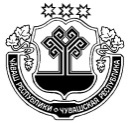 ГОСУДАРСТВЕННАЯ ЖИЛИЩНАЯ ИНСПЕКЦИЯ ЧУВАШСКОЙ РЕСПУБЛИКИП Р И К А З____________ № ______г. ЧебоксарыО внесении изменений в приказ Государственной жилищной инспекции Чувашской Республики от 13 июня 2017 г. № 24-одРуководитель –главный государственный жилищныйинспектор Чувашской РеспубликиВ.В. Кочетков